Se mi ami non piangere
Se tu conoscessi il mistero immenso del cielo dove ora vivo,
se tu potessi vedere e sentire quello che io vedo e sento
in questi orizzonti senza fine, e in questa luce che tutto investe e penetra, tu non piangeresti se mi ami.
Qui si è ormai assorbiti dall’incanto di Dio,
dalle sue espressioni di infinità bontà e dai riflessi della sua sconfinata bellezza.
Le cose di un tempo sono così piccole e fuggevoli al confronto.Mi è rimasto l’affetto per te: una tenerezza che non ho mai conosciuto.
Sono felice di averti incontrato nel tempo, anche se tutto era allora così fugace e limitato.
Ora l’amore che mi stringe profondamente a te, è gioia pura e senza tramonto.
Mentre io vivo nella serena ed esaltante attesa del tuo arrivo tra noi, tu pensami così!
Nelle tue battaglie, nei tuoi momenti di sconforto e di solitudine, pensa a questa meravigliosa casa, dove non esiste la morte, dove ci disseteremo insieme, nel trasporto più intenso alla fonte inesauribile dell’amore e della felicità.
Non piangere più, se veramente mi ami!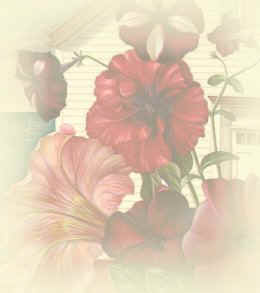 